Сведения о старостах по сельскому поселению Сарайсинский сельсоветГлава сельского поселения  Сарайсинский сельсовет                                               Р.М.Байназарова                         БАШKОРТОСТАН РЕСПУБЛИКАҺЫСТӘРЛЕБАШ  РАЙОНЫ МУНИЦИПАЛЬ  РАЙОНЫНЫҢҺАРАЙСА  АУЫЛ  СОВЕТЫАУЫЛ  БИЛӘМӘҺЕХАКИМИӘТЕ Парк урамы 5, Йәлембәт ауылы,Стәрлебашрайоны, Башҡортостан Республикаһы, 453185,   тел/факс.(34739) 2-63-40, 2-63-32Е-mailadmsaraisa@rambler.ruОКПО 04284075, ОГРН 1020201337837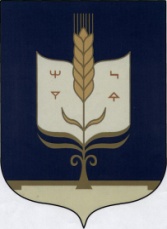 РЕСПУБЛИКА БАШКОРТОСТАНАДМИНИСТРАЦИЯСЕЛЬСКОГО  ПОСЕЛЕНИЯСАРАЙСИНСКИЙ  СЕЛЬСОВЕТМУНИЦИПАЛЬНОГО  РАЙОНАСТЕРЛИБАШЕВСКИЙ РАЙОНУл.Парковая ,д.5,   Стерлибашевский район,               с.Елимбетово, Республика Башкортостан,453185,тел/факс (34739) 2-63-40, 2-63-32Е-mailadmsaraisa@rambler.ruИНН/КПП 0241000769/024101001  Муниципальный районНаселенный пункт СтаростаСведенияСтерлибашевский районс.ЕлимбетовоХайбуллин Ильнур Аскатович89613657452, с.Елимбетово, ул.Мажита Гафури, д.23Стерлибашевский районд.СарайсиноГалеев Асхат Фаррахитдинович89659492372, д.Сарайсино, ул.Центральнавя, д.3Стерлибашевский районд.ВерхнешакаровоСурин Рамзиль Рафисович89656620363, д.Верхнешакарово, ул.Заки Валиди, д.82Стерлибашевский районд. НижнешакаровоСайфутдинов Рафик Ахметзакирович89613616462, д.Нижнешакарово, ул.Молодежная, д.20Стерлибашевский районд.БулякГайнетдинова Гульсум Мирсаитовна89638979986, д.Буляк, ул.Садовая, д.5Стерлибашевский районд.УметбаевоБикмухаметов Шамиль Шарифуллович89650009265, д.Уметбаево, ул.Худайбердина, д.7.